Kwadrans BHP: 38 tydzieńTemat: Podstawowe zasady ochrony przed zakażeniem COVID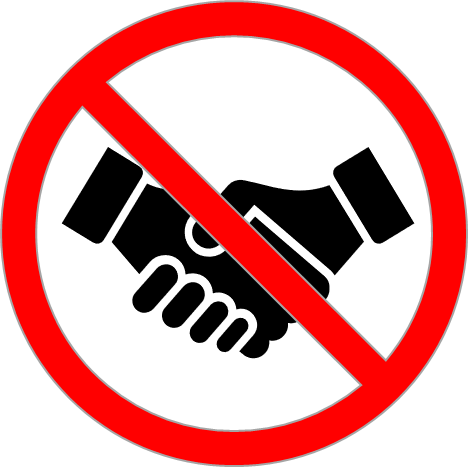 Unikaj kontaktu bezpośredniego.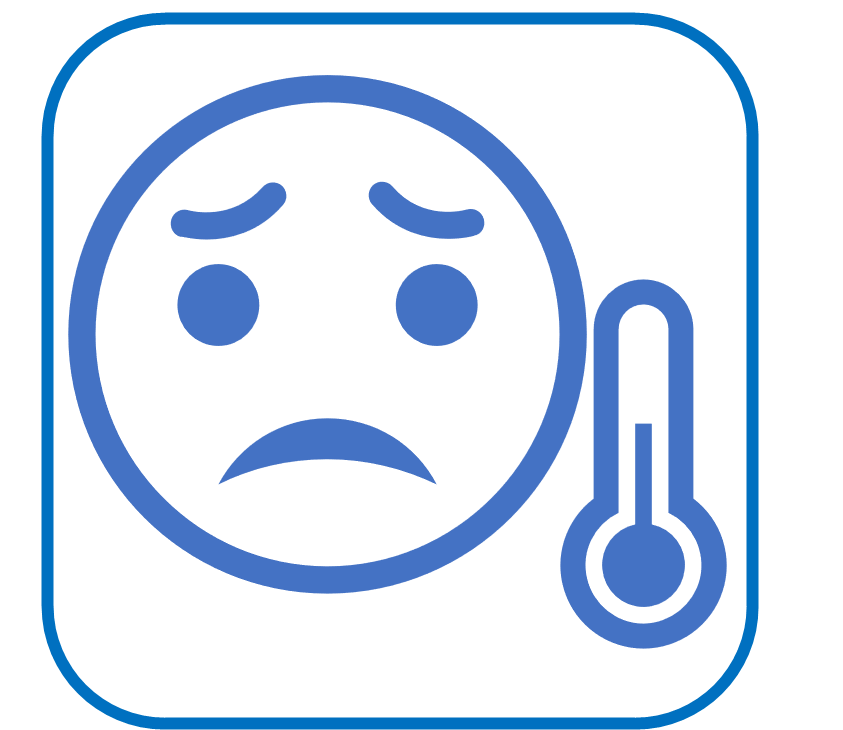 Kontroluj swój stan zdrowia.Mierz temperaturę przed pracą.Zgłaszaj wszelkie niedyspozycje zdrowotne zauważone u siebie i u innych.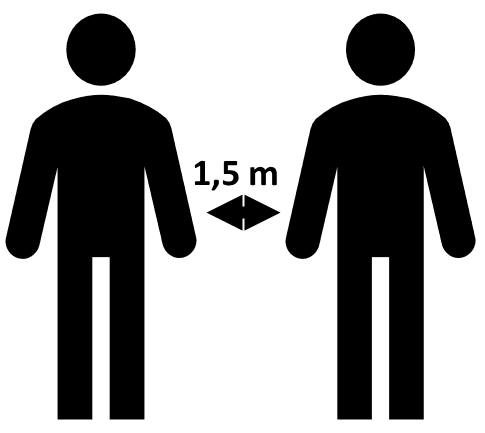 Zachowaj minimalny odstęp 1,5 m.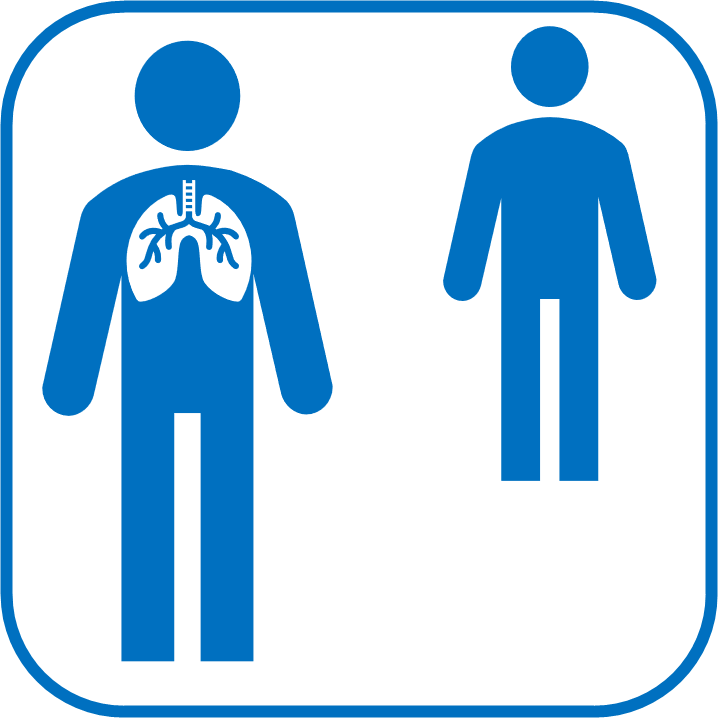 Zgłaszaj pracodawcy wszelkie kontakty 
z osobą zakażoną / podejrzaną 
o zakażenie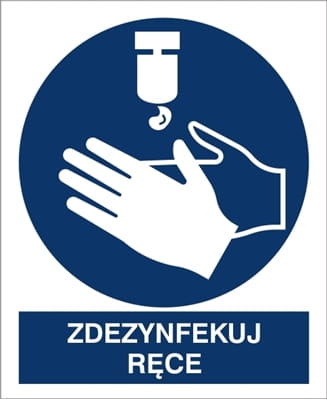 Dezynfekuj dłonie po kontakcie. 
Myj często dłonie.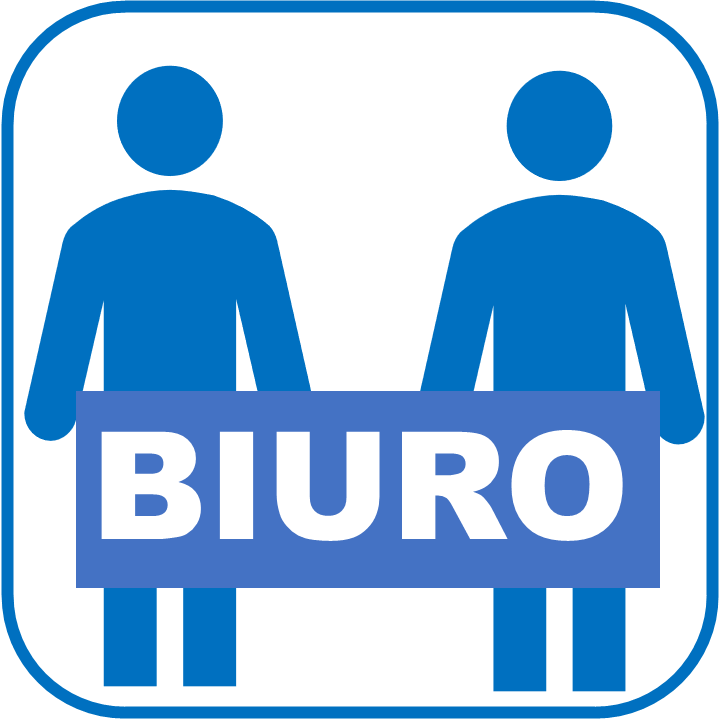 Dozwolona jest praca w jednym pomieszczeniu biurowym przez stały zespół pracowników.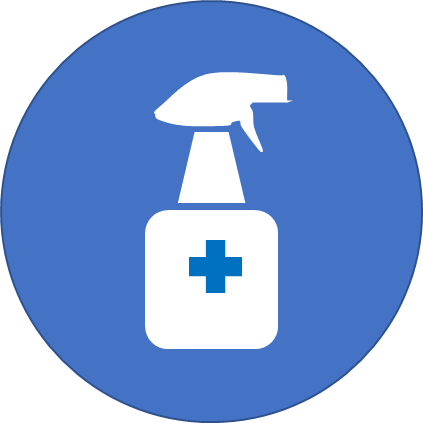 Dezynfekuj stanowisko pracy po każdej zmianie roboczej.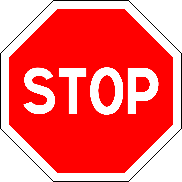 Zatrzymaj się przed wejściem do biura.Wejdź do biura tylko i wyłącznie:za zgodą pracownika biura,po zdezynfekowaniu rąk,w maseczce,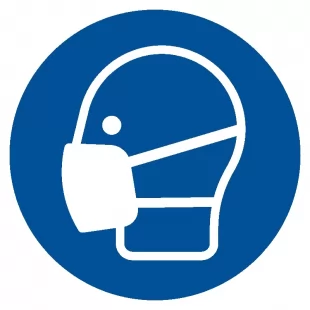 Zakładaj maseczkę w bliskim kontakcie z inną osobą.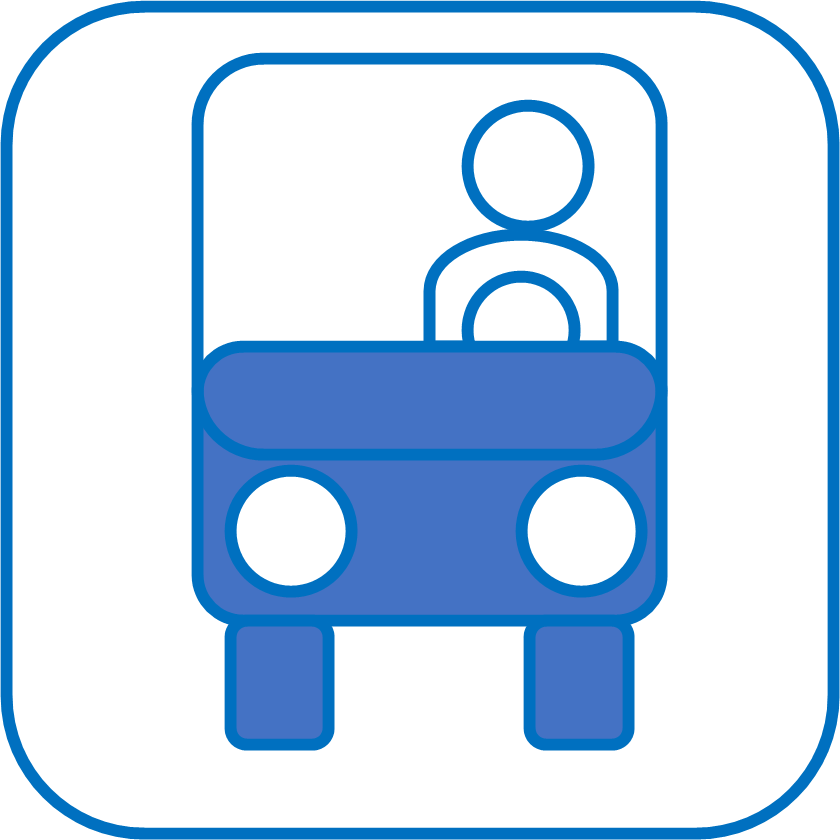 Zabranie się kierowcom wychodzić 
z kabiny samochodu:bez zgody pracownika przedstawiciela zakładu,bez maseczki ochronnej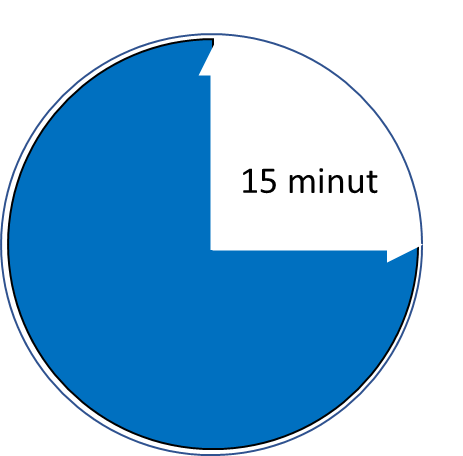 Ograniczaj czas kontaktu z osobą zewnętrzną (spoza zakładu pracy)
do 15 minut.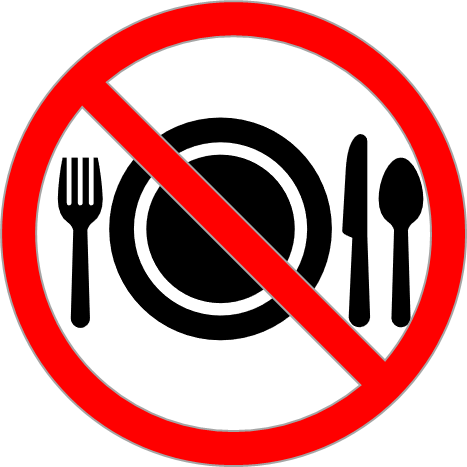 Myj po sobie naczynia.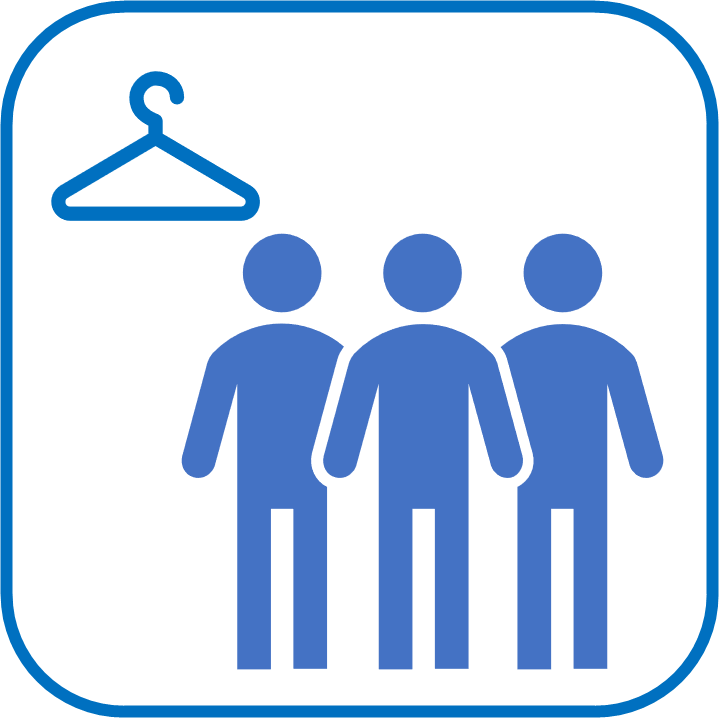 .W szatni i w jadalni w jednym momencie mogą przebywać tylko 3 osoby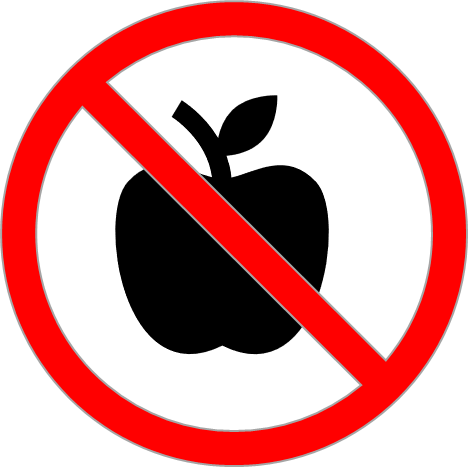 Nie częstuj jedzeniem.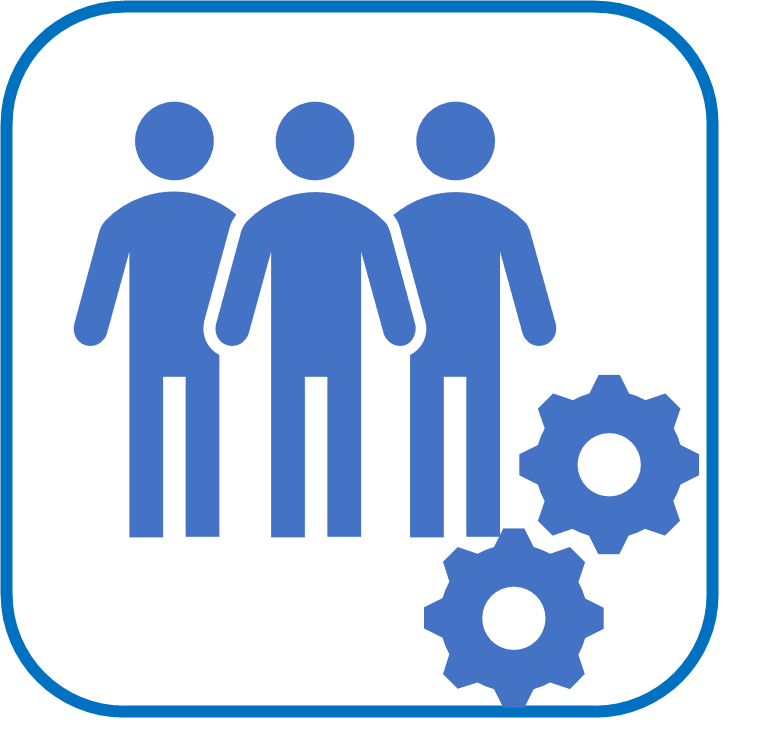 Pracuj w stałych grupach / zespołach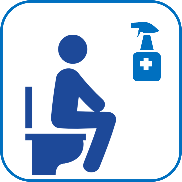 Dezynfekuj urządzenia higieniczno-sanitarne po kontakcie ze skórą.Dezynfekuj urządzenia higieniczno-sanitarne przed kontaktem ze skórą.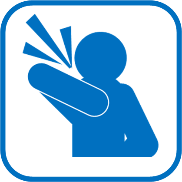 Przy kichaniu zasłaniaj twarz.